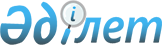 О признании утратившим силу постановления акимата Уланского района № 221 от 16 марта 2015 года "Об утверждении методики ежегодной оценки деятельности административных государственных служащих корпуса "Б" Уланского района"Постановление Уланского районного акимата Восточно-Казахстанской области от 15 января 2016 года N 4      Примечание РЦПИ.

      В тексте документа сохранена пунктуация и орфография оригинала.

      В соответствии с пунктом 8 статьи 37 Закона Республики Казахстан "О местном государственном управлении и самоуправлении в Республике Казахстан" от 23 января 2001 года, с пунктом 3 статьи 8 Закона Республики Казахстан "Об административных процедурах" от 27 ноября 2000 года, Уланский районный акимат ПОСТАНОВЛЯЕТ:

      1. Признать утратившим силу постановление акимата Уланского района "Об утверждении методики ежегодной оценки деятельности административных государственных служащих корпуса "Б" Уланского района" № 221 от 16 марта 2015 года (зарегистрировано в Реестре государственной регистрации нормативных правовых актов за номером 3860 от 10 апреля 2015 года, опубликовано за № 39-40 в районной газете "Ұлан таңы" от 24 апреля 2015 года).

      2. Контроль за исполнением настоящего постановления возложить на руководителя аппарата акима Уланского района Н. Абдыкаримова.


					© 2012. РГП на ПХВ «Институт законодательства и правовой информации Республики Казахстан» Министерства юстиции Республики Казахстан
				
      Исполняюший обязанности акима

      Уланского района

Д. Батырбаев
